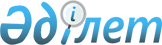 О внесении изменений в решение маслихата района Шал акына от 21 декабря 2011 N 44/1 "О районном бюджете на 2012-2014 годы"
					
			Утративший силу
			
			
		
					Решение Маслихата района Шал акына Северо-Казахстанской области от 15 ноября 2012 года N 8/1. Зарегистрировано Департаментом юстиции Северо-Казахстанской области 22 ноября 2012 года N 1957. Утратило силу - решением маслихата района Шал акына Северо-Казахстанской области от 26 февраля 2013 года N 13/11

      Сноска. Утратило силу - решением маслихата района Шал акына Северо-Казахстанской области от 26.02.2013 N 13/11      В соответствии со статьями 106, 109 Бюджетного Кодекса Республики Казахстан от 4 декабря 2008 года, подпунктом 1) пункта 1 статьи 6 Закона Республики Казахстан «О местном государственном управлении и самоуправлении в Республике Казахстан» от 23 января 2001 года маслихат района Шал акына Северо-Казахстанской области РЕШИЛ:



      1. Внести в решение маслихата района Шал акына «О районном бюджете на 2012-2014 годы» от 21 декабря 2011 года № 44/1 (зарегистрировано в Реестре государственной регистрации нормативных правовых актов за № 13-14-144 от 16 января 2012 года, опубликовано в районной газете от 27 января 2012 года «Парыз» № 5 и районной газете от 27 января 2012 года «Новатор» № 5), следующие изменения:



      пункт 1 изложить в следующей редакции:

      «1. Утвердить районный бюджет на 2012 – 2014 годы согласно приложениям 1, 2, 3 соответственно, в том числе на 2012 год в следующих объемах:

      1) доходы – 2211636,9 тысяч тенге, в том числе:

      налоговым поступлениям – 221427,4 тысяч тенге;

      неналоговым поступлениям – 7314,6 тысяч тенге;

      поступления от продажи основного капитала – 97564,9 тысяч тенге;

      поступления трансфертов – 1885330,0 тысяч тенге;

      2) затраты – 2239139,9 тысяч тенге;

      3) чистое бюджетное кредитование – 6790,7 тысяч тенге, в том числе:

      бюджетные кредиты – 7281,8 тысяч тенге;

      погашение бюджетных кредитов – 491,1 тысяч тенге;

      4) сальдо по операциям с финансовыми активами – 10000,0 тысяч тенге в том числе:

      приобретение финансовых активов – 10000,0 тысяч тенге;

      5) дефицит бюджета – –44293,7 тысяч тенге;

      6) финансирование дефицита бюджета – 44293,7 тысяч тенге;

      поступление займов – 7281,8 тысяч тенге;

      погашение займов – 491,1 тысяч тенге.»;



      пункт 9 изложить в следующей редакции:

      «9.Утвердить в районном бюджете на 2012 год целевые трансферты и бюджетные кредиты согласно приложению 9:

      Республиканские трансферты и бюджетные кредиты из вышестоящих органов государственного управления в следующих размерах:

      1) на проведение противоэпизоотических мероприятий – 6562 тысяч тенге;

      2) для реализации мер социальной поддержки специалистов – 2393 тысяч тенге;

      3) на реализацию государственного образовательного заказа в дошкольных организациях образования – 92261 тысяч тенге;

      4) на реализацию Государственной программы развития образования в Республике Казахстан на 2011-2020 годы, в том числе – 15394 тысяч тенге:

      на обеспечение оборудованием, программным обеспечением детей-инвалидов, обучающихся на дому – 7200 тысяч тенге;

      на оснащение учебным оборудованием кабинетов химии – 8194 тысяч тенге;

      5) на ежемесячную выплату денежных средств опекунам (попечителям) на содержание ребенка сироты (детей-сирот), и ребенка (детей), оставшегося без попечения родителей – 10711 тысяч тенге;

      6) на увеличение размера доплаты за квалификационную категорию учителям школ и воспитателям дошкольных организаций образования – 22721 тысяч тенге;

      7) на повышение оплаты труда учителям, прошедшим повышение квалификации по учебным программам АОО «Назарбаев интеллектуальные школы» – 1104 тысяч тенге;

      8) на предоставление специальных социальных услуг нуждающимся гражданам на дому – 1499 тысяч тенге;

      9) на реализацию мероприятий в рамках Программы занятости 2020

– 131720,0 тысяч тенге, в том числе:

      текущие целевые трансферты – всего 50545,0 тысяч тенге, в том числе:

      частичное субсидирование заработной платы – 6800,0 тысяч тенге;

      предоставление субсидий на переезд – 810,0 тысяч тенге;

      обеспечение деятельности центров занятости населения – 9710,0 тысяч тенге;

      молодежная практика – 4923,0 тысяч тенге;

      ремонт объектов в рамках развития сельских населенных пунктов по Программе занятости 2020 – 29137,0 тысяч тенге;

      целевые трансферты на развитие – 67175,0 тысяч тенге, в том числе:

      на строительство и (или) приобретение жилья – 55175,0 тысяч тенге;

      развитие инженерно-коммуникационной инфраструктуры в рамках Программы занятости 2020 – 12000,0 тысяч тенге:

      10) на решение вопросов обустройства аульных (сельских) округов в реализацию мер по содействие экономическому развитию регионов в рамках Программы «Развитие регионов» – 1962 тысяч тенге;

      11) бюджетные кредиты для реализации мер социальной поддержки специалистов – 7281,8 тысяч тенге;

      Целевые трансферты из областного бюджета в следующих размерах:

      1) на выплату социальной помощи в рамках Программы по стимулированию рождаемости «Фонд поколений» – 18899 тысяч тенге;

      2) земельно-хозяйственное устройство населенных пунктов – 777 тысяч тенге;

      3) установление границ населенных пунктов – 804 тысяч тенге;

      4) на установку противопожарной сигнализации, приобретение средств пожаротушения, услуг по обработке деревянных покрытий (конструкций) для объектов образования – 300 тысяч тенге;

      5) на приобретение и установку аппаратуры для видеонаблюдения в организациях образования – 299 тысяч тенге;

      6) на оснащение учебным оборудованием кабинетов химии в государственных учреждениях основного среднего и общего среднего образования – 4000 тысяч тенге;

      7) целевые трансферты на развитие – 46000 тысяч тенге, в том числе:

      на строительство и (или) приобретения жилья и развитие инженерно-коммуникационной инфраструктуры в рамках Программы занятости 2020 – 13000 тысяч тенге;

      на формирование или увеличение уставного капитала юридических лиц – 8000 тысяч тенге;

      на реконструкцию центрального стадиона в г. Сергеевка района Шал акына – 25000 тысяч тенге;

      8) на подключение ID-Phone - 347,0 тысяч тенге;

      Распределение указанных сумм определяется постановлением акимата Северо-Казахстанской области о реализации решения маслихата Северо-Казахстанской области об областном бюджете Северо-Казахстанской области на 2012-2014 годы.»;



      пункт 10 изложить в следующей редакции:

      «10.Утвердить резерв местного исполнительного органа района на 2012 год в сумме – 1887,3 тысяч тенге.».

      приложения 1, 4, 5, 9, 10 к указанному решению изложить в новой редакции согласно приложениям 1, 2, 3, 4, 5 к настоящему решению (прилагаются).



      2. Настоящее решение вводится в действие с 1 января 2012 года.      Председатель VIII сессии,

      секретарь маслихата район Шал акына              Н.Дятлов

      Северо-Казахстанской области      СОГЛАСОВАНО:      Начальник государственного учреждения

      «Отдел экономики и бюджетного и

      планирования района Шал акына»                   Е.Андреева

      15 ноября 2012 года

Приложение № 1

к решению маслихата района Шал акына

от 15 ноября 2012 года № 8/1Приложение № 1

к решению маслихата района Шал акына

от 21 декабря 2011 года № 44/1 Бюджет района Шал акына на 2012 год

Приложение № 2

к решению маслихата района Шал акына

от 15 ноября 2012 года № 8/1Приложение № 4

к решению  маслихата района Шал акына

от 21 декабря 2011 года № 44/1 Перечень выплат отдельным категориям нуждающихся граждан по решениям местных представительных органов на  2012 год по программе 451-007 "Социальная помощь отдельным категориям нуждающихся граждан по решениям местных представительных органов"

Приложение 3

к решению маслихата района Шал акына

от 15 ноября 2012 года № 8/1Приложение 5

к решению маслихата района Шал акына

от 21 декабря 2011 года № 44/1 Бюджет аппаратов акимов сельских округов

и города Сергеевка на 2012 год

Приложение № 4

к решению маслихата района Шал акына

от 15 ноября  2012 года № 8/1Приложение № 9

к решению маслихата района Шал акына

от 21 декабря  2011 года № 44/1 Трансферты и бюджетные кредиты из вышестоящих органов государственного управления на 2012 годпродолжение

Приложение № 5

к решению маслихата района Шал акына

от 15 ноября 2012 года № 8/1Приложение № 10

к решению маслихата района Шал акына

от 21 декабря 2011 года № 44/1 Направление свободных остатков бюджетных средств, сложившихся на 1 января 2012 года, и возврат целевых трансфертов республиканского и областного бюджетов, неиспользованных в 2011 году
					© 2012. РГП на ПХВ «Институт законодательства и правовой информации Республики Казахстан» Министерства юстиции Республики Казахстан
				Катего

рияКлассПод

кла

ссНаименованиеСумма тыс. тенге12358Доходы:2 211 636,91Налоговые поступления221427,401Подоходный налог5450,02Индивидуальный подоходный налог5450,003Социальный налог107452,21Социальный налог107452,204Hалоги на собственность67033,01Hалоги на имущество25362,03Земельный налог7961,44Hалог на транспортные средства26653,85Единый земельный налог7055,805Внутренние налоги на товары, работы и услуги36647,02Акцизы17414,03Поступления за использование природных и других ресурсов13369,04Сборы за ведение предпринимательской и профессиональной деятельности5864,008Обязательные платежи, взимаемые за совершение юридически значимых действий и (или) выдачу документов уполномоченными на то государственными органами или должностными лицами4845,21Государственная пошлина4845,22Неналоговые поступления7314,601Доходы от государственной собственности3977,65Доходы от аренды имущества, находящегося в государственной собственности1672,47Вознаграждения по бюджетным кредитам, выданным из государственного бюджета2,29Прочие доходы от государственной собственности2303,002Поступления от реализации товаров (работ, услуг) государственными учреждениями, финансируемыми из государственного бюджета24,81Поступления от реализации товаров (работ, услуг) государственными учреждениями, финансируемыми из государственного бюджета24,804Штрафы, пени, санкции, взыскания, налагаемые государственными учреждениями, финансируемыми из государственного бюджета, а также содержащимися и финансируемыми из бюджета (сметы расходов) Национального Банка Республики Казахстан504,21Штрафы, пени, санкции, взыскания, налагаемые государственными учреждениями, финансируемыми из государственного бюджета, а также содержащимися и финансируемыми из бюджета (сметы расходов) Национального Банка Республики Казахстан, за исключением поступлений от организаций нефтяного сектора504,206Прочие неналоговые поступления2808,01Прочие неналоговые поступления2808,03Поступления от продажи основного капитала97564,901Продажа государственного имущества, закрепленного за государственными учреждениями5000,01Продажа государственного имущества, закрепленного за государственными учреждениями5000,003Продажа земли и нематериальных активов92564,91Продажа земли92209,72Продажа нематериальных активов355,24Поступления трансфертов1885330,002Трансферты из вышестоящих органов государственного управления1885330,02Трансферты из областного бюджета1885330,0Функциональная группаАдминистра

тор бюджетных прог

раммПрог

раммаНаименованиеСумма тыс. тенге2) Затраты:2239139,901Государственные услуги общего характера209880,4112Аппарат маслихата района (города областного значения)10457,0001Услуги по обеспечению деятельности маслихата района (города областного значения)10457,0122Аппарат акима района (города областного значения)75032,7001Услуги по обеспечению деятельности акима района (города областного значения)69563,7003Капитальные расходы государственного органа5469,0123Аппарат акима района в городе, города районного значения, поселка, аула (села), аульного (сельского) округа101365,7001Услуги по обеспечению деятельности акима района в городе, города районного значения, поселка, аула (села), аульного (сельского) округа99235,4022Капитальные расходы государственного органа2130,3452Отдел финансов района (города областного значения)13512,5001Услуги по реализации государственной политики в области исполнения бюджета района (города областного значения) и управления коммунальной собственностью района (города областного значения)11303,0018Капитальные расходы государственного органа166,8003Проведение оценки имущества в целях налогообложения198,7004Организация работы по выдаче разовых талонов и обеспечение полноты сбора сумм от реализации разовых талонов844,0010Приватизация, управление коммунальным имуществом, постприватизационная деятельность и регулирование споров, связанных с этим300,0011Учет, хранение, оценка и реализация имущества, поступившего в коммунальную собственность700,0453Отдел экономики и бюджетного планирования района (города областного значения)9512,5001Услуги по реализации государственной политики в области формирования и развития экономической политики, системы государственного планирования и управления района (города областного значения)9293,2004Капитальные расходы государственного органа219,302Оборона7873,0122Аппарат акима района (города областного значения)5674,0005Мероприятия в рамках исполнения всеобщей воинской обязанности5674,0006Предупреждение и ликвидация чрезвычайных ситуаций масштаба района (города областного значения)100,0007Мероприятия по профилактике и тушению степных пожаров районного (городского) масштаба, а также пожаров в населенных пунктах, в которых не созданы органы государственной противопожарной службы2099,003Общественный порядок, безопасность, правовая, судебная, уголовно-

исполнительная деятельность2110,6458Отдел жилищно-коммунального хозяйства, пассажирского транспорта и автомобильных дорог района (города областного значения)2110,6021Обеспечение безопасности дорожного движения в населенных пунктах2110,604Образование1519198,0464Отдел образования района (города областного значения)28825,0009Обеспечение дошкольного воспитания и обучения28708,0021Увеличение размера доплаты за квалификационную категорию воспитателям детских садов, мини-центров, школ-интернатов: общего типа, специальных (коррекционных), специализированных для одаренных детей, организаций образования для детей-сирот и детей, оставшихся без попечения родителей, центров адаптации несовершеннолетних за счет трансфертов из республиканского бюджета117,0123Аппарат акима района в городе, города районного значения, поселка, аула (села), аульного (сельского) округа444,0005Организация бесплатного подвоза учащихся до школы и обратно в аульной (сельской) местности444,0464Отдел образования района (города областного значения)1455029,6003Общеобразовательное обучение1212557,0040Реализация государственного образовательного заказа в дошкольных организациях образования92261,0067Капитальные расходы подведомственных государственных учреждений и организаций25142,0006Дополнительное образование для детей76017,3063Повышение оплаты труда учителям, прошедшим повышение квалификации по учебным программам АОО «Назарбаев Интеллектуальные школы» за счет трансфертов из республиканского бюджета1104,0064Увеличение размера доплаты за квалификационную категорию учителям организаций начального, основного среднего, общего среднего образования: школы, школы-интернаты: (общего типа, специальных (коррекционных), специализированных для одаренных детей; организаций для детей-сирот и детей, оставшихся без попечения родителей) за счет трансфертов из республиканского бюджета22604,0001Услуги по реализации государственной политики на местном уровне в области образования6355,8012Капитальные расходы государственного органа51,5005Приобретение и доставка учебников, учебно-

методических комплексов для государственных учреждений образования района (города областного значения)4337,0015Ежемесячные выплаты денежных средств опекунам (попечителям) на содержание ребенка-сироты (детей-сирот), и ребенка (детей), оставшегося без попечения родителей за счет трансфертов из республиканского бюджета7400,0020Обеспечение оборудованием, программным обеспечением детей-инвалидов, обучающихся на дому за счет трансфертов из республиканского бюджета7200,0467Отдел строительства района (города областного значения)34899,4037Строительство и реконструкция объектов образования34899,406Социальная помощь и социальное обеспечение151344,3Социальная помощь131785,0451Отдел занятости и социальных программ района (города областного значения)131785,0002Программа занятости23287,0004Оказание социальной помощи на приобретение топлива специалистам здравоохранения, образования, социального обеспечения, культуры и спорта и ветеринарии в сельской местности в соответствии с законодательством Республики Казахстан957,9005Государственная адресная социальная помощь6059,0007Социальная помощь отдельным категориям нуждающихся граждан по решениям местных представительных органов40910,3010Материальное обеспечение детей-инвалидов, воспитывающихся и обучающихся на дому1178,0014Оказание социальной помощи нуждающимся гражданам на дому23775,0016Государственные пособия на детей до 18 лет21159,8017Обеспечение нуждающихся инвалидов обязательными гигиеническими средствами и предоставление услуг специалистами жестового языка, индивидуальными помощниками в соответствии с индивидуальной программой реабилитации инвалида4748,0023Обеспечение деятельности центров занятости населения9710,0001Услуги по реализации государственной политики на местном уровне в области обеспечения занятости и реализации социальных программ для населения18909,5021Капитальные расходы государственного органа166,8011Оплата услуг по зачислению, выплате и доставке пособий и других социальных выплат483,007Жилищно-коммунальное хозяйство157315,1467Отдел строительства района (города областного значения)104131,0003Проектирование, строительство и (или) приобретение жилья государственного коммунального жилищного фонда8205,0022Развитие инженерно-коммуникационной инфраструктуры в рамках Программы занятости 202014252,0072Строительство и (или) приобретение служебного жилища и развитие (или) приобретение инженерно-коммуникационной инфраструктуры в рамках Программы занятости 202069674,0074Развитие и обустройство недостающей инженерно-коммуникационной инфраструктуры в рамках второго направления Программы занятости 202012000,0464Отдел образования района (города областного значения)29137,0026Ремонт объектов в рамках развития сельских населенных пунктов по Программе занятости 20208576,0458Отдел жилищно-коммунального хозяйства, пассажирского транспорта и автомобильных дорог района (города областного значения)8576,0012Функционирование системы водоснабжения и водоотведения8576,0467Отдел строительства района (города областного значения)397,1007Развитие благоустройства городов и населенных пунктов397,1458Отдел жилищно-коммунального хозяйства, пассажирского транспорта и автомобильных дорог района (города областного значения)15074,0015Освещение улиц в населенных пунктах4254,0016Обеспечение санитарии населенных пунктов4000,0018Благоустройство и озеленение населенных пунктов6820,008Культура, спорт, туризм и информационное пространство103139,3123Аппарат акима района в городе, города районного значения, поселка, аула (села), аульного (сельского) округа14079,4006Поддержка культурно-досуговой работы на местном уровне14079,4455Отдел культуры и развития языков района (города областного значения)16243,0003Поддержка культурно-досуговой работы16243,0465Отдел физической культуры и спорта района (города областного значения)10535,0006Проведение спортивных соревнований на районном (города областного значения) уровне574,0007Подготовка и участие членов сборных команд района (города областного значения) по различным видам спорта на областных спортивных соревнованиях9961,0455Отдел культуры и развития языков района (города областного значения)37109,8006Функционирование районных (городских) библиотек36216,8032Капитальные расходы подведомственных государственных учреждений и организаций265,0007Развитие государственного языка и других языков народа Казахстана628,0456Отдел внутренней политики района (города областного значения)4860,0002Услуги по проведению государственной информационной политики через газеты и журналы 4860,0455Отдел культуры и развития языков района (города областного значения)6285,8001Услуги по реализации государственной политики на местном уровне в области развития языков и культуры6259,8010Капитальные расходы государственного органа26,0456Отдел внутренней политики района (города областного значения)9394,8001Услуги по реализации государственной политики на местном уровне в области информации, укрепления государственности и формирования социального оптимизма граждан8631,5003Реализация мероприятий в сфере молодежной политики400,0006Капитальные расходы государственного органа363,3465Отдел физической культуры и спорта района (города областного значения)4631,5001Услуги по реализации государственной политики на местном уровне в сфере физической культуры и спорта4469,0004Капитальные расходы государственного органа162,510Сельское, водное, лесное, рыбное хозяйство, особо охраняемые природные территории, охрана окружающей среды и животного мира, земельные отношения33504,1474Отдел сельского хозяйства и ветеринарии района (города областного значения)18284,5001Услуги по реализации государственной политики на местном уровне в сфере сельского хозяйства и ветеринарии14171,0003Капитальные расходы государственного органа34,5005Обеспечение функционирования скотомогильников (биотермических ям)1000,0007Организация отлова и уничтожения бродячих собак и кошек500,0099Реализация мер по оказанию социальной поддержки специалистов2579,0463Отдел земельных отношений района (города областного значения)8657,6001Услуги по реализации государственной политики в области регулирования земельных отношений на территории района (города областного значения)6946,3007Капитальные расходы государственного органа130,3003Земельно-хозяйственное устройство населенных пунктов777,0006Землеустройство, проводимое при установлении границ городов районного значения, районов в городе, поселков аулов (сел), аульных (сельских) округов804,0474Отдел сельского хозяйства и ветеринарии района (города областного значения)6562,0013Проведение противоэпизоотических мероприятий6562,011Промышленность, архитектурная, градостроительная и строительная деятельность7231,1467Отдел строительства района (города областного значения)7231,1001Услуги по реализации государственной политики на местном уровне в области строительства7100,8017Капитальные расходы государственного органа130,312Транспорт и коммуникации5276,0458Отдел жилищно-коммунального хозяйства, пассажирского транспорта и автомобильных дорог района (города областного значения)4776,0023Обеспечение функционирования автомобильных дорог4776,0024Организация внутрипоселковых (внутригородских), пригородных и внутрирайонных общественных пассажирских перевозок500,013Прочие27523,6469Отдел предпринимательства района (города областного значения)6516,5001Услуги по реализации государственной политики на местном уровне в области развития предпринимательства и промышленности 6330,5004Капитальные расходы государственного органа186,0123Аппарат акима района в городе, города районного значения, поселка, аула (села), аульного (сельского) округа1962,0040Реализация мер по содействию экономическому развитию регионов в рамках Программы «Развитие регионов» за счет целевых трансфертов из республиканского бюджет1962,0452Отдел финансов района (города областного значения)1887,3012Резерв местного исполнительного органа района (города областного значения)1887,3458Отдел жилищно-коммунального хозяйства, пассажирского транспорта и автомобильных дорог района (города областного значения)17157,8001Услуги по реализации государственной политики на местном уровне в области жилищно-коммунального хозяйства, пассажирского транспорта и автомобильных дорог16991,0013Капитальные расходы государственного органа166,814Обслуживание долга 0,9452Отдел финансов района (города областного значения)0,9013Обслуживание долга местных исполнительных органов по выплате вознаграждений и иных платежей по займам из областного бюджета14743,515Трансферты14743,5452Отдел финансов района (города областного значения)14743,5006Возврат неиспользованных (недоиспользованных) целевых трансфертов12709,5024Целевые текущие трансферты в вышестоящие бюджеты в связи с передачей функций государственных органов из нижестоящего уровня государственного управления в вышестоящий2034,03) Чистое бюджетное кредитование6790,7Бюджетные кредиты7281,810Сельское, водное, лесное, рыбное хозяйство, особо охраняемые природные территории, охрана окружающей среды и животного мира, земельные отношения7281,8474Отдел сельского хозяйства и ветеринарии района (города областного значения)7281,8009Бюджетные кредиты для реализации мер социальной поддержки специалистов7281,85Погашение бюджетных кредитов491,101Погашение бюджетных кредитов491,11Погашение бюджетных кредитов, выданных из государственного бюджета491,14) Сальдо по операциям с финансовыми активами10000,0Приобретение финансовых активов10000,013Прочие10000,0474Отдел сельского хозяйства и ветеринарии района (города областного значения)10000,0065Формирование или увеличение уставного капитала юридических лиц10000,05) Дефицит (профицит) бюджета-44293,76) Финансирование дефицита 44293,7(использование профицита) бюджетаКатего

рияКлассПод

классНаименованиеСумма тыс. тенге7Поступление займов7281,801Внутренние государственные займы7281,82Договоры займа7281,8Функцио

наль

ная группаАдминистра

тор бюджетных прог

раммПро

грам

маНаименованиеСумма тыс. тенге16Погашение займов491,1452Отдел финансов района (города областного значения)491,1008Погашение долга местного исполнительного органа перед вышестоящим бюджетом491,1Катего

рияКлассПод

классНаименованиеСумма тыс. тенге123АБ8Используемые остатки бюджетных средств 3750301Остатки бюджетных средств375031Свободные остатки бюджетных средств37503№ п/пВиды выплатСумма (тыс. тенге)1Возмещение расходов по зубопротезированию инвалидов и участников Великой Отечественной войны и приравненных к ним388,82Оплата за санаторно-курортное лечение1831,43Возмещение расходов оказания услуг бань и парикмахерских инвалидам и участникам Великой Отечественной войны197,44Дополнительное питание больным активным туберкулезом163,75Социальная помощь участникам и инвалидам Великой Отечественной войны для оплаты расходов на коммунальные услуги1734,86Компенсация стоимости питания из детей получающих АСП, посешающих детские сады и мини-центры, исходя из расчета стоимости питания на месяц на ребенка420,87Инвалидам 1,2,3 групп ко Международному Дню инвалидов17158Студентам из семей,получающих АСП,обучающихся в высших и средних специальных заведениях.226,59Детям-инвалидам к Международному Дню защиты детей31210На выплату подъемных врачам и выпускникам высших медицинских учебных заведений, среднему медицинскому персоналу, прибывающих на постоянную работу в город Сергеевка523,611На оказание социальной помощи при рождении 4-го ребенка по 160 МРП на депозит каждому ребенку за счет средств районного бюджета14497,312На оказание социальной помощи при рождении 4-го ребенка по 160 МРП на депозит каждому ребенку за счет трансфертов из областного бюджета18899Итого40910,3№ Наи

менова

ние округаУслуги по обеспе

чению деятельности акима района в городе, города районного значения, поселка, аула (села), аульного (сельс

кого) округа 123.001Капитальные расходы госу

дарст- венного органа 123.022Под

держка культур

но-досу

говой работы на местном уровне 123.006Реализа

ция мероприя

тий для решения вопросов обустрой

ства аульных (сельских) округов в реализа

цию мер по содейст

вию экономическому развитию регионов в рамках Программы «Развитие регионов» за счет целевых трансфер

тов из республи

канского бюджета 123.040Организация бесп

лат

ного подво

за учащихся до школы и обрат

но в ауль

ной (сельс

кой) мест

ности 123.005.Всего сумма тысяч тенге1Гораки

мат1383370,8013903,82Афа

насьевс

кий7321136,511628619,53Аю

тас

ский8019,3136,51398294,84Городец

кий5628136,528638627,55Жанажол

ский7171,5256,5074286Кривощеков

ский64661454420654324120097Новопок

ров

ский73991301991,465410174,48Октябрь

ский613815052868169Приишимский7527194,5240,46548615,910Семипольский7096,3136,5957327,811Сту

пин

ский7452136,507588,512Сухора

бов

ский7590252193,61208155,613Юби

лей

ный7594,3249244710290,3ВСЕ

ГО99235,42130,314079,41962444117851Функциональ

ная группаАдминистратор бюджет

ных прог

раммПрограммаНаименованиеВсего:2) Затраты:34949801Государственные услуги общего характера90112Аппарат маслихата района (города областного значения)15001Услуги по обеспечению деятельности маслихата района (города областного значения)15122Аппарат акима района (города областного значения)45001Услуги по обеспечению деятельности акима района (города областного значения)45452Отдел финансов района (города областного значения)15001Услуги по реализации государственной политики в области исполнения бюджета района (города областного значения) и управления коммунальной собственностью района (города областного значения)15453Отдел экономики и бюджетного планирования района (города областного значения)15001Услуги по реализации государственной политики в области формирования и развития экономической политики, системы государственного планирования и управления района (города областного значения)1504Образование169308464Отдел образования района (города областного значения)144308021Увеличение размера доплаты за квалификационную категорию воспитателям дошкольных организаций образования за счет трансфертов из республиканского бюджета117003Общеобразовательное обучение12793040Реализация государственного образовательного заказа в дошкольных организациях образования 92261063Повышение оплаты труда учителям, прошедшим повышение квалификации по учебным программам АОО «Назарбаев интеллектуальные школы» за счет трансфертов из республиканского бюджета1104064Увеличение размера доплаты за квалификационную категорию учителям организаций начального, основного среднего, общего среднего образования: школы, школы-интернаты: (общего типа, специальных (коррекционных), специализированных для одаренных детей; организаций для детей-сирот и детей, оставшихся без попечения родителей) за счет трансфертов из республиканского бюджета22604001Услуги по реализации государственной политики на местном уровне в области образования75005Приобретение и доставка учебников, учебно-методических комплексов для государственных учреждений образования района (города областного значения)754015Ежемесячные выплаты денежных средств опекунам (попечителям) на содержание ребенка-сироты (детей-сирот), и ребенка (детей), оставшегося без попечения родителей за счет трансфертов из республиканского бюджета7400020Обеспечение оборудованием, программным обеспечением детей-инвалидов, обучающихся на дому за счет трансфертов из республиканского бюджета7200467Отдел строительства района (города областного значения)25000037Строительство и реконструкция объектов образования2500006Социальная помощь и социальное обеспечение42671451Отдел занятости и социальных программ района (города областного значения)42641002Программа занятости12533007Социальная помощь отдельным категориям нуждающихся граждан по решениям местных представительных органов18899014Оказание социальной помощи нуждающимся гражданам на дому1499023Обеспечение деятельности центров занятости населения9710001Услуги по реализации государственной политики на местном уровне в области обеспечения занятости и реализации социальных программ для населения3007Жилищно-коммунальное хозяйство109312467Отдел строительства района (города областного значения)80175072Строительство и (или) приобретение жилья и развитие инженерно-коммуникационной инфраструктуры в рамках Программы занятости 202068175074Развитие и обустройство недостающей инженерно-коммуникационной инфраструктуры в рамках второго направления Программы занятости 202012000464Отдел образования района (города областного значения)29137026Ремонт объектов в рамках развития сельских населенных пунктов по Программе занятости 20202913708Культура, спорт, туризм и информационное пространство61455Отдел культуры и развития языков района (города областного значения)15001Услуги по реализации государственной политики на местном уровне в области развития языков и культуры15456Отдел внутренней политики района (города областного значения)15001Услуги по реализации государственной политики на местном уровне в области информации, укрепления государственности и формирования социального оптимизма граждан15465Отдел физической культуры и спорта района (города областного значения)31001Услуги по реализации государственной политики на местном уровне в сфере физической культуры и спорта3110Сельское, водное, лесное, рыбное хозяйство, особо охраняемые природные территории, охрана окружающей среды и животного мира, земельные отношения18033474Отдел сельского хозяйства и ветеринарии района (города областного значения)9875001Услуги по реализации государственной политики на местном уровне в сфере сельского хозяйства и ветеринарии 15009Бюджетные кредиты для реализации мер социальной поддержки специалистов7281099Реализация мер по оказанию социальной поддержки специалистов2579463Отдел земельных отношений района (города областного значения)1596001Услуги по реализации государственной политики в области регулирования земельных отношений на территории района (города областного значения)15003Земельно-хозяйственное устройство населенных пунктов777006Землеустройство, проводимое при установлении границ городов районного значения, районов в городе, поселков аулов (сел), аульных (сельских) округов804474Отдел сельского хозяйства и ветеринарии района (города областного значения)6562013Проведение противоэпизоотических мероприятий656211Промышленность, архитектурная, градостроительная и строительная деятельность15467Отдел строительства района (города областного значения)15001Услуги по реализации государственной политики на местном уровне в области строительства1513Прочие10008469Отдел предпринимательства района (города областного значения)31001Услуги по реализации государственной политики на местном уровне в области развития предпринимательства и промышленности 31458Отдел жилищно-коммунального хозяйства, пассажирского транспорта и автомобильных дорог района (города областного значения)15001Услуги по реализации государственной политики на местном уровне в области жилищно-коммунального хозяйства, пассажирского транспорта и автомобильных дорог 15123Аппарат акима района в городе, города районного значения, поселка, аула (села), аульного (сельского) округа1962040Реализация мер по содействию экономическому развитию регионов в рамках Программы «Развитие регионов» за счет целевых трансфертов из республиканского бюджет1962474Отдел сельского хозяйства и ветеринарии района (города областного значения)8000065Формирование или увеличение уставного капитала юридических лиц8000Республиканские трансферты и бюджетные кредитыРеспубликанские трансферты и бюджетные кредитыРеспубликанские трансферты и бюджетные кредитыРеспубликанские трансферты и бюджетные кредитыТрансферты из областного бюджетаТрансферты из областного бюджетаТрансферты из областного бюджетаИтого:теку

щиекреди

тыразви

тиеИтоготекущиеразвитие277318202862728167175721802618046000000090900000015150000015150000045450000045450000015150000015150000015150000015150138880138880003042854282500013888013888000542854280117117000008194819445994599922619226111041104000002260422604000000000757500000754754074007400000007200720000000000025000025000000025000025000237422374200189291892902374223742001889918899012533125330000000001889918899014991499000009710971000000000030300963122913706717513000013000671750067175130000130005517500551751300001300012000001200000029137291370000029137291370000000006161000001515000001515000001515000001515000003131000003131016422914172810161116110986025797281015150000015150728107281000025792579000000000159615960000015150000077777700000804804065626562000006562656200000000015150000015150000015150196219620080464680000000313100000313100000151500000151501962196200000196219620000000008000080000000800008000Функ

цональ

ная группаАдмини

стратор прог

раммПро

граммаПод

про

граммаНаименованиесумма, тыс. тенге15452006000Возврат неис

пользованных (недоисполь

зованных) целевых трансфертов12709,57467003015Проектирование,строительство и (или) приобретение жилья государствен

ного коммунального жилищного фонда10794,37467022015Строительство и (или) приобретение жилья и развитие инженерно-ком

муникационной инфраструктуры в рамках Программы занятости 202014000,0ИТОГОИТОГОИТОГОИТОГОИТОГО37503,8остаток0,1